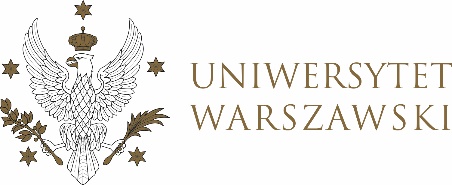 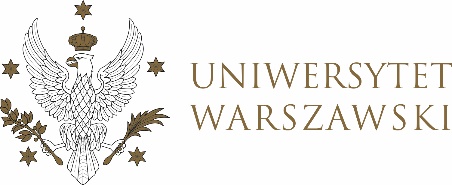 UCHWAŁA NR 32/2023RADY DYDAKTYCZNEJ DLA KIERUNKÓW STUDIÓW BEZPIECZEŃSTWO WEWNĘTRZNE, EUROPEISTYKA – INTEGRACJA EUROPEJSKA, ORGANIZOWANIE RYNKU PRACY, POLITOLOGIA, POLITYKA SPOŁECZNA, STOSUNKI MIĘDZYNARODOWE, STUDIA EUROAZJATYCKIEz dnia 20 kwietnia 2023 r.w  sprawie zatwierdzenia tematu pracy dyplomowej 
na kierunku stosunki międzynarodowe
Na podstawie uchwały nr 23/2020 Rady Dydaktycznej WNPISM UW
 z dnia 29 kwietnia 2020 r. w sprawie szczegółowych zasad procesu dyplomowania na kierunku stosunki międzynarodowe Rada Dydaktyczna postanawia, co następuje:§ 1	Rada Dydaktyczna zatwierdza tematy prac dyplomowych na kierunku stosunki międzynarodowe stanowiące Załączniki nr 1 oraz nr 2 do uchwały. § 2Uchwała wchodzi w życie z dniem podjęcia.Przewodniczący Rady Dydaktycznej: M. RaśZałącznik nr 1z dnia  20/042023  do uchwały nr 32/2023 Rady Dydaktycznej dla kierunkówBezpieczeństwo wewnętrzne, Europeistyka – integracja europejska, Organizowanie rynku pracy, Politologia, Polityka społeczna, Stosunki międzynarodowe, Studia euroazjatyckieStosunki międzynarodowe I stopniaZałącznik nr 2z dnia  20/04/2023  do uchwały nr 32/2023 Rady Dydaktycznej dla kierunkówBezpieczeństwo wewnętrzne, Europeistyka – integracja europejska, Organizowanie rynku pracy, Politologia, Polityka społeczna, Stosunki międzynarodowe, Studia euroazjatyckieStosunki międzynarodowe II stopnia433703Przestrzeń kosmiczna jako miejsce rywalizacji międzynarodowej w XXI wieku – znaczenie państw i podmiotów prywatnychSolarz A.433258Polityka Unii Europejskiej wobec wschodnich sąsiadów w latach 2009-2021
Marcinkowska P.418214Znaczenie pakietu legislacyjnego "Gotowi na 55" dla bezpieczeństwa energetycznego Unii Europejskiej 
Marcinkowska P.433380Sankcje jako instrument Wspólnej Polityki Zagranicznej i Bezpieczeństwa Unii Europejskiej na przykładzie relacji z Rosją
Marcinkowska P.413021Przeciwdziałanie dyskryminacji ze względu na płeć w Unii Europejskiej: regulacje prawne UE a praktyka w wybranych państwach członkowskich
Marcinkowska P.433421Transformacja włoskiej sceny politycznej pod wpływem działalności Silvio BerlusconiegoMaterska-Sosnowska A.426587Czynnik antyunijny w retoryce i praktyce politycznej premier Beaty Szydło w latach 2015-2017Materska-Sosnowska A.433445Znaczenie wartości azjatyckich dla państw regionu Azji i Pacyfiku - między upraszczającym stereotypem a wzmacniającym wyróżnikiemNakonieczna-Bartosiewicz J.433428Irlandia w stosunkach międzynarodowychBieleń S.433644Polityka zagraniczna i bezpieczeństwa Stanów Zjednoczonych wobecPółwyspu Koreańskiego po 2001 rokuRegulska-Ingielewicz B.433416Analiza historyczna relacji FBI i CIA i jej znaczenie dla bezpieczeństwanarodowego USARegulska-Ingielewicz B.417649Stosunki gospodarcze państw ASEAN z Chińską Republiką Ludową oraz Stanami Zjednoczonymi w latach 2012-2022Regulska-Ingielewicz B.386234Międzynarodowa ochrona praw dziecka. Problemy i wyzwaniaGardocki S.443153Kompleksowe porozumienie inwestycyjne w stosunkach Unii Europejskiej z Chinami R. Ulatowski445992Zaangażowanie zbrojne cudzoziemców w konflikt w Ukrainie w latach 2014-2021Grzebyk P.445983Wpływ interwencji zbrojnych USA na ewolucję zadań (misji) NATO w XXI w.Kupiecki R.395577Rola Madeleine Albright w polityce zagranicznej USAKupiecki R.445968Relacje Unia Europejska – Chiny w zakresie przeciwdziałania zmianom klimatycznymGóralczyk B.376140Polityka transformacji energetycznej Polski i Niemiec – rola Mechanizmu Sprawiedliwej Transformacji.Pronińska K.442616Wojna w Donbasie w latach 2014-22 – mispercepcja czy racjonalna kalkulacjaWojciuk A.398902Zastosowanie teorii gier w badaniach handlu międzynarodowegoWojciuk A.422305Polityka zagraniczna Iranu wobec Arabii Saudyjskiej w latach 1979-2003Lizak W.433718Porozumienia Abrahamowe: geneza i konsekwencjeLizak W.445934Stany Zjednoczone wobec międzynarodowej ochrony praw człowiekaBieleń S.445950Kultura strategiczna Rosji w kontekście wojny jako narzędzia politykiBieleń S.408085Propaganda w polityce mocarstwBieleń S.409709Igrzyska olimpijskie w polityce zagranicznejBieleń S.412910Legitymizacja interwencji humanitarnych w prawie międzynarodowymBieleń S.410046Siła i prawo w stosunkach międzynarodowychBieleń S.412584Partie eurosceptyczne w Unii Europejskiej - geneza, działalność, znaczenieSzeptyckiA.435656Analiza działań Unii Europejskiej wobec pandemii COVID-19 w świetle koncepcji biowładzy Michela FoucaultSchreiber H.